Personnel Corrective Action (PCA)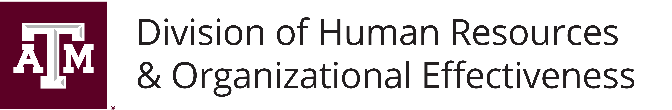 INSTRUCTIONS This template is a guide to help supervisors prepare for, conduct, and document the discussion with employee of the corrective action plan established to address job performance or conduct problems. This action is taken in accordance with University SAP 32.02.02.M0.02.  When acknowledged by employee signature, this document stands as a record of the discussion. No additional documentation is necessary.I. Employee InformationII. BackgroundIII. Specific InformationIV. Key questions asked during the corrective action meeting (Y/N)If you feel a personal problem is contributing to this job-related conduct or job performance issue, you are encouraged to contact the Texas A&M Employee Assistance Program at Work/Life Solutions Program by GuidanceResources® (866) 301-9623.V. SignaturesVI. Acknowledgments for receipt of a copy of this documentName      Title      UIN      Work Unit      Department       Department       Previous communications with employee about this issue [Date(s) and Topics(s)]	:Expected Job Performance:        Employee response:	
     Actual Job Performance:       Employee response:   	Organizational effects of actual performance:	         Employee response:   Individual effects of continued inappropriate job-related conduct or job performance:  Jeopardizes merit raises or promotions and may result in further corrective action or in disciplinary action up to and including terminationOther factors to consider in evaluating this issue: Length of service 		                              Overall work record	
 Skill level or training                                                   Changes to work environment 	  
 Recent discussions about this or other issues           Need to consult with others Impact of these factors on my decision:  Corrective Action Plan:        Y	   N	Do you understand the requirements of the action plan?       Y    N	Can you meet the requirements of the action plan?       Y    N	Do you agree to meet the requirements of the action plan?Supervisor NameSupervisor Signature:DateNext Higher Level Supervisor NameNext Higher Level Supervisor Signature:DateEmployee  Name 
     Employee Signature:DateWitness NameWitness Signature:DateDistribution:Original to Employee’s Official Personnel RecordsCopy to EmployeeCopy to SupervisorNEED HELP? HROE Employee Relations Department (ER)979.862.4027 | Employee-Relations@tamu.edu